Пакет обучающихся для подготовки к промежуточной аттестацииВопросы, вносимые на промежуточную аттестациюВведение в общую биологию.Связь биологии с другими науками.Место биологии в формировании научных представлений о мире.Уровни организации живой материи.Клетка - элементарная живая система и основная структурно функциональная единица всех живых организмов.Краткая история изучения клетки.Макроэлементы, микроэлементы.Неорганические молекулы.Органические молекулы.Биологические катализаторы — белки, их классификация и роль в обеспечении процессов жизнедеятельности.Углеводы.Жиры.ДНК — молекулы наследственности; история изучения.Биологическая роль ДНК; генетический код, свойства кода, РНК; структура и функции.Витамины: строение, источники поступления, функции в организме. Прокариотические клетки; форма и размеры.Генетический аппарат бактерий.Основы систематики; место и роль прокариот в биоценозах.Строение цитоплазмы бактериальной клетки; организация метаболизма у прокариота.Спорообразование.Размножение.Мембранный принцип организации клеток; строение биологической мембраны, структурные и функциональные особенности мембран различных клеточных структур.Цитоплазма эукариотической клетки. Органеллы цитоплазмы, их структура и функции.Цитоскелет.Включения, их значение и роль в метаболизме клеток.Клеточное ядро — центр управления жизнедеятельностью клетки.Структуры клеточного ядра: 	ядерная оболочка, хроматин (гетерохроматин), ядрышко.Кариоплазма.Обмен веществ и превращения энергии в клетке — основа всех проявлений ее жизнедеятельности.Автотрофные и гетеротрофные организмы.Пластический и энергетический обмен.Биологический синтез органических молекул в клетке.Этапы энергетического обмена.Фотосинтез. Хемосинтез.Жизненный цикл клеток.Ткани организма с разной скоростью клеточного обновления.Понятие о дифференцировке клеток многоклеточного организма.Митотический цикл: 	интерфаза, редупликация ДНК; митоз, фазымитотического деления и преобразования хромосом; биологический смысл и значение митоза.Вирусы — внутриклеточные паразиты на генетическом уровне.Открытие вирусов.Механизм взаимодействия вируса и клетки, инфекционный процесс.Заболевания животных и растений, вызываемые вирусами.Бактериофаги.Профилактика вирусных заболеваний.Клеточная теория строения организмов.Половое размножение растений и животных.Развитие половых клеток у высших растений; двойное оплодотворение.Гаметогенез.Особенности сперматогенеза и овогенеза человека.Периоды образования половых клеток: размножение, рост, созревание (мейоз) и формирование половых клеток.Формы постэмбрионального периода развития.Биологический смысл развития с метаморфозом.Основные закономерности дробления; образование однослойного зародыша — бластулы.Гаструляция; закономерности образования двухслойного зародыша — гаструлы.Непрямое развитие; полный и неполный метаморфоз.Первичный органогенез и дальнейшая дифференцировка тканей, органов и систем.Прямое развитие.Дорепродуктивный, репродуктивный и пострепродуктивный периоды.Сходство зародышей и эмбриональная дивергенция признаков (закон К. Бэра). Биогенетический закон (Э. Г еккель и Ф. Мюллер).Работы А. Н. Северцова об эмбриональной изменчивости.Причины нарушений в развитии организмов.Репродуктивное здоровье.Закономерности наследования признаков.Моногибридное скрещивание. Законы Г. Менделя.Полное и неполное доминирование.Закон чистоты гамет и его цитологическое обоснование.Анализирующее скрещивание.Дигибридное и полигибридное скрещивание.Хромосомная теория наследственности.Сцепленное наследование признаков.Закон Моргана.Генетическое определение пола.Генотип как целостная система.Полное и неполное сцепление генов.Наследование признаков, сцепленных с полом.Основные формы изменчивости.Мутации.Свойства мутаций; соматические и генеративные мутации.Эволюционная роль мутаций, значение мутаций для практики сельского хозяйства и биотехнологии.Закон гомологических рядов в наследственной изменчивости (Н. И. Вавилов).Причины и частота мутаций; мутагенные факторы.Комбинативная изменчивость.Фенотипическая, или модификационная, изменчивость.Роль условий внешней среды в развитии и проявлении признаков и свойств.Норма реакции. Управление доминированием.Центры происхождения культурных растений и их многообразие.Биотехнология и генетическая инженерия.Значение селекции для развития сельскохозяйственного производства, медицинской, микробиологической и других отраслей промышленности.Методы селекции растений и животных: отбор и гибридизация; формы отбора (индивидуальный и массовый отбор).Отдаленная гибридизация; явление гетерозиса.Искусственный мутагенез.Эволюционная теория Ж.-Б. Ламарка.Борьба за существование и естественный отбор.Микроэволюция.Учение Ч. Дарвина об искусственном отборе.Учение Ч. Дарвина о естественном отборе.Вид — эволюционная единица.Генетические процессы в популяциях. Закон Харди —Вайнберга.Формы естественного отбора.Современные представления о видообразовании (С. С. Четвериков, И. И. Шмальгаузен).Пути и скорость видообразования; географическое и экологическое видообразование.Главные направления эволюционного процесса.Биологический прогресс и биологический регресс (А. Н. Северцов). Пути достижения биологического прогресса.Основные закономерности эволюции: 	дивергенция, конвергенция,параллелизм; правила эволюции групп организмов.Результаты эволюции: 	многообразие видов, органическаяцелесообразность, постепенное усложнение организации.Место человека в живой природе.Стадии эволюции человека.Движущие силы антропогенеза.Систематическое положение вида Homo sapiens в системе животного мира.Задачи, выносимые на промежуточную аттестацию.У человека ген полидактилии (шестипалости) доминирует над нормальным строением кисти. У жены кисть нормальная, муж гетерозиготен по гену полидактилии. Определите вероятность рождения в этой семье шестипалого ребенка.Мать и отец имеют II группу крови. Какие группы крови можно ожидать у детей в такой семье?У человека признак гемофилии рецессивен и сцеплен с X - хромосомой. Дети отца гемофилика и здоровой матери вступают в брак со здоровыми людьми. Какова вероятность появления гемофилии у внуков?Одна из цепочек ДНК имеет следующее чередование нуклеотидов: А-Г-Г -Ц-А-Т-Т-Ц-Г-Ц-Г-А. Напишите последовательность нуклеотидов во второй цепочке. Произведите транскрипцию и трансляцию генетической информации. Как изменится состав и последовательность аминокислот в синтезируемом белке, если в данной цепочке ДНК произойдет мутация - вставка нуклеотида Г между шестым и седьмым нуклеотидами. Окраска шерсти зайца-беляка изменяется в течение года: зимой заяц белый, а летом серый. Объясните, какой вид изменчивости наблюдается у животного и чем определяется проявление данного признака.В результате расщепления 15 молекул глюкозы образуются продукты и молекула АТФ. Какие продукты образуются и сколько молекул АТФ запасается в клетках дрожжей при спиртовом брожении. Ответ поясните.Профаза и метафаза митоза характеризуются определенным набором хромосом в клетке и количеством ДНК. Каковы они? Какими будут набор хромосом и количество ДНК в анафазе митоза? Ответ поясните.Назовите зародышевый листок позвоночного животного, обозначенный на рисунке вопросительным знаком. Какие типы тканей и системы органов формируются из него?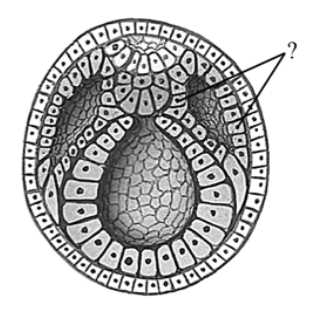 Определите тип и фазу деления клетки, изображенной на рисунке. Ответ обоснуйте. Какие процессы происходят в этой фазе?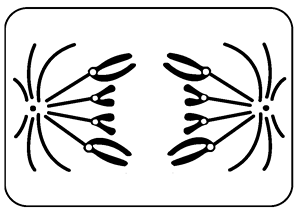 